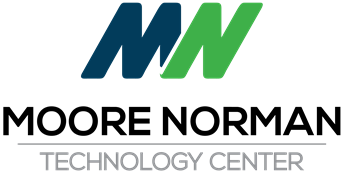 Regular Board MeetingDecember 19, 2019 5:30 PMIT Building - Seminar Center
4701 12th Avenue NW
Norman, OK  73069 1.	 Pledge of Allegiance  2. 	Call to Order and the Recording of Members Present and Absent  3.	 Miscellaneous Public Comment 4.	 Superintendent's Update: 4.A.	 MNTC Annual Holiday Breakfast - Friday, December 20, 2019, Franklin Rd Campus, 7:30 am - 9:00 am - N. Dining  4.B.	 MNTC Named Top Work Place for 2019 4.C. 	Other Updates: 5.	 Recognition, Reports and Presentations 5.A.	 ACTE Vision 2019 Update - Jeanette Capshaw 6.	 Consent Agenda: 6.A.	 Minutes of November 21, 2019 Regular Board Meeting 6.B. 	Monthly Financial Reports (Treasurer/Activity Fund) 6.C.	 General Fund Encumbrance numbers 2002197-2002320 and Fundraisers 6.D.	 Declare Items as Surplus Property and Authorize Sale of Said Items 6.E. 	Approve Updated MNTC Policy # 450 as per Board Approved Benefit Changes.  Regular Board MeetingDecember 19, 2019 5:30 PMIT Building - Seminar Center
4701 12th Avenue NW
Page 27.	 Consider and Vote to Approve Superintendent's Personnel Recommendations: 7.A.	 Acknowledge Letter of Resignation - Bruce Campbell, Director of Finance 7.B.	 Acknowledge Letter of Resignation - Alfred Boisson Jr., Bus Driver 7.C.	 Employment of two (2) Bus Drivers  7.D.	 Employment of Part Time Employees  8.	 Consider and Vote to Approve General Business Items: 8.A.	 Consider and Vote to Approve the Purchase and Installation of Furniture for Conference Room A200 from Kreuger International (KI) in the amount of $34,712.56 8.B.	 Consider and Vote to Approve the Purchase of a Master-Bilt Product Model # MB197004658A Cooler/Freezer Walk-in Combination Unit with Accessories from Brooks Industries in the amount of $31,596.22 8.C.	 Consider and Vote to Approve Phase 3 - Bid Package 3.A. Metal Wall Panels and Roller Shades Recommendation from Manhattan Construction 8.D.	 Consider and Vote to Approve Agreement with Tools for Schools for Student Recruitment and Retention Consultation 8.E.	 Consider and Vote to Approve New Purchasing Card Contract with Arvest & Security Bank Card Company 8.F.	Consider and Vote to Adopt the Governor’s Policy for Free Expression on Campus, consistent with SB 3619. 	New Business 10.	 Adjourn 